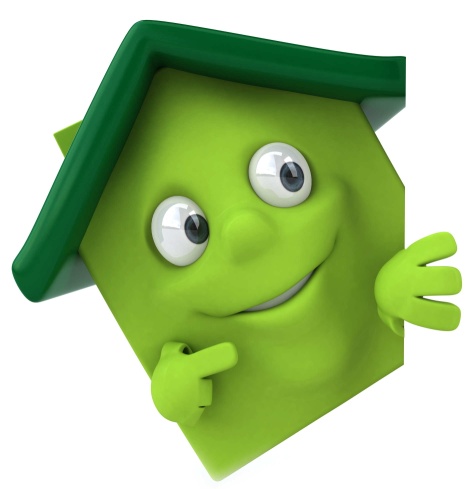 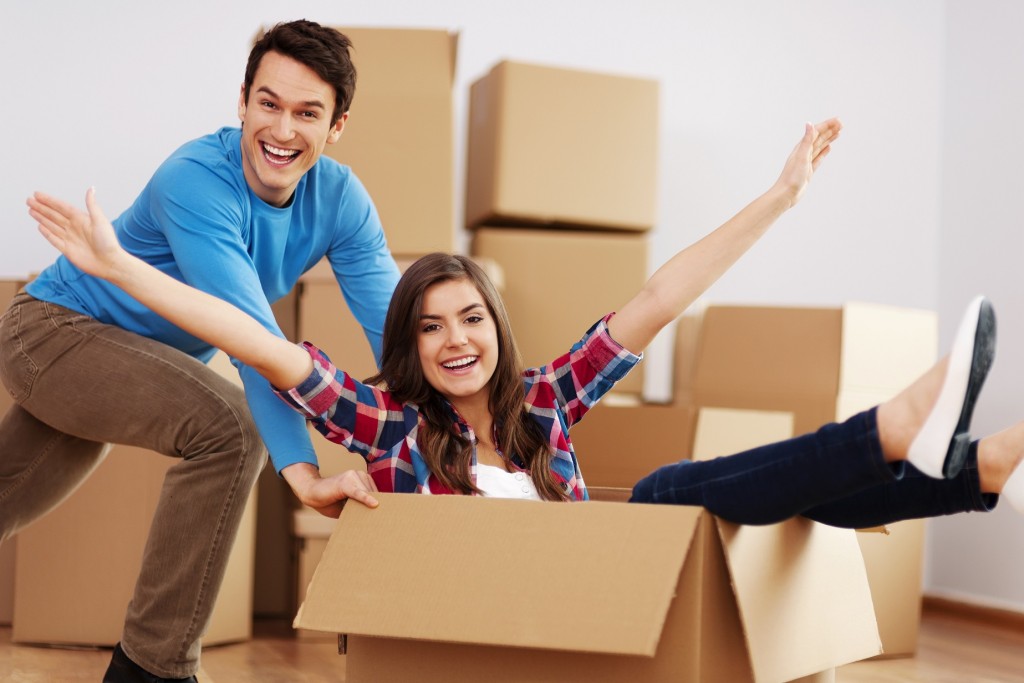 Кухня со всей бытовой техникой Сушилка, гладильная доска, утюгНовая мебель Wi-Fi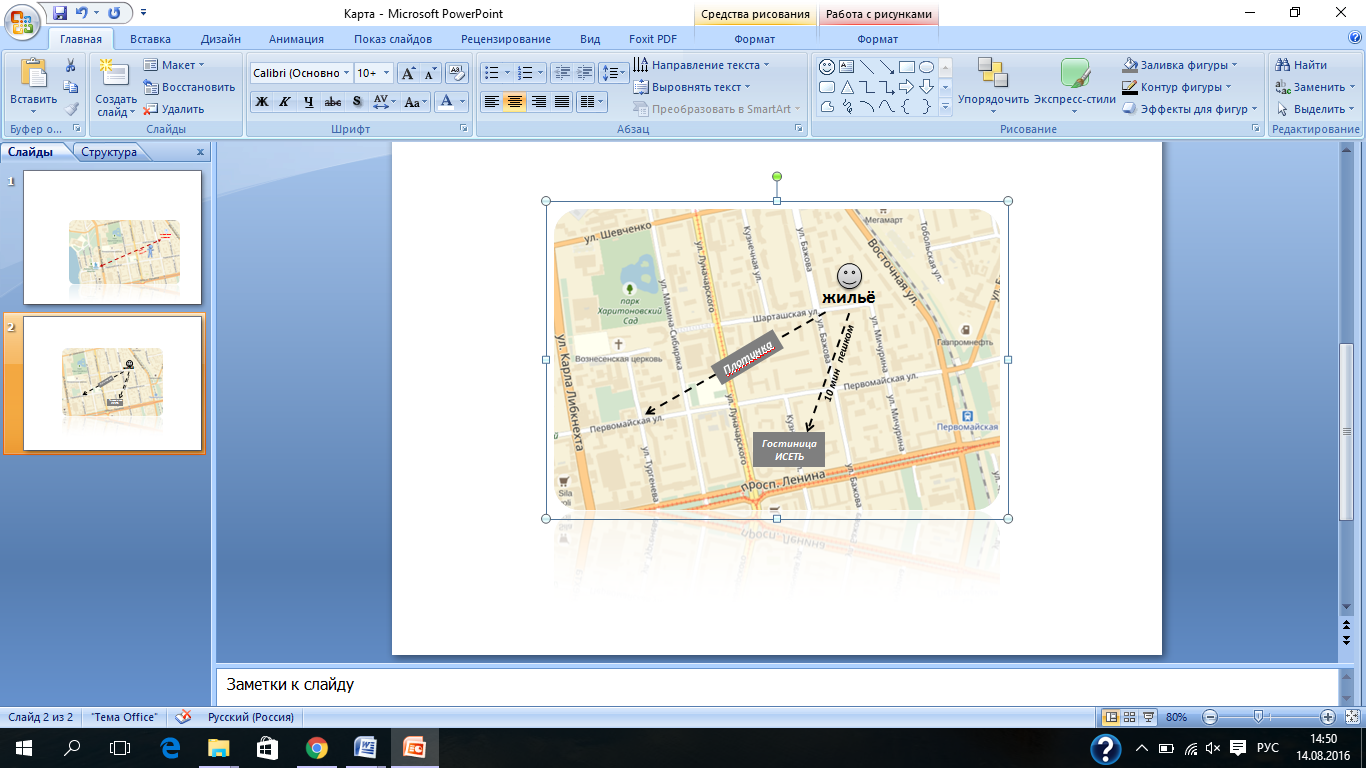 Размещение по 4 человекаПроживание для заочников                                                  на время сессии          от 5000 руб./месяц      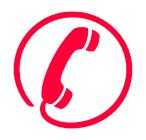      8 (906) 809 09 12                                                                                                            